МУЗИЧКА-ФОНО-АНАЛИЗА1. Назив дела:   Девета симфонија2. Име композитора/извођач/националност: _Лудвиг ван Бетовен3.Стилска припадност:  класицизам4.Музички жанр: _инструментална музика5.Извођачки састав: _симфонијски орекстар 6.Музички облик:   симфонија7.Темпо:_ allegro_8.Музички метар: _4/4 9.Оркестрација /аранжман (попис звучних боја извођачког састава):а) ТЕМЕ:_Vm  I,II,Vc
     ______________________________________________________________б) ПРАТЊЕ:_Fl Ob____________     ______________________________________________________________10.Теоријски подаци о делу, композитору, стилу, облику..._11.Карактер дела:  _весео, живахан 
12.Звучне слике (прве визуелне асоцијације на одслушано дело): _13. Лични музичко-критички утисак о делу: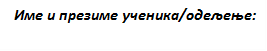 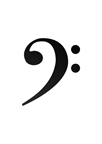 